RESUMEFARIDFARID.339906@2freemail.com  Career Objective:To work in an environment, where I can make the best of knowledge acquired so far for the development of the company.Educational Qualification:I have passed Graduation in Commerce from R.S.P.College, Jharia, Dhanbad (Affiliated to,HazaribagSession: 2008-11Computer Knowledge	   DCA- (Diploma in computer application)TALLY-9.0 and ERPS.D.S, (SAR DISTRIBUTER SOLOUTIONS)D.M.S- (DATA MANAGEMENT SYSTEM)One year Experience in C.A Firm Dhanbad Jharkhand One Year In TATA Motors,  Academic Qualification	Personal Profile:	Date of Birth				: 15/06/1989	Gender				: Male	Religion				: Muslim	Nationality				: Indian	Marital Status			: Unmarried	Hobbies				: Watching cricketDate: _______________Place: _______________								Signature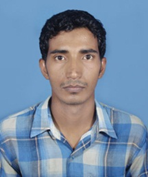 working Experience	MetricJ.A.C2nd DivIntermediateJ.A.C2nd DivGraduationV.B.U (Hazaribag)1st Div